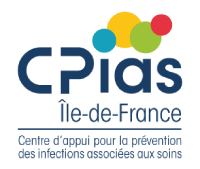 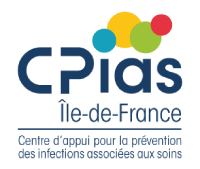 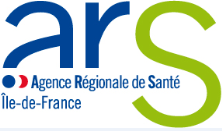 Recommandations Covid-19  au cabinet libéral pour la PHASE 3 13 mars 2020Pour l’accueil des patients :Au plus près de l’entrée :Affichage rappel des mesures barrièresMise à disposition degel ou solutions hydro-alcooliquesmasques de soins/médicaux (norme marque chirurgical)Pour le personnel soignant et administratifAccès aux masques et aux produits hydro-alcooliques aux différents points névralgiques (bureaux, salle d’examen ou de soins, ...)Port de lentilles de contact à proscrire au profit des lunettes de vue (les lentilles risquent d’augmenter la durée de contact des microorganismes sur la cornée et la conjonctive …)Port d’une surblouse à manches longues et à usage (patient) unique selon  la symptomatologie et de la nature des soins réalisés Utilisation de lingettes à usage unique (si possible pré-imprégnées) pour réaliser le bionettoyage des dispositifs médicaux réutilisables (stéthoscopes, brassard à tension, …) des surfaces « contact » entre deux patientsPour le bionettoyage des locauxInformation des personnels en charge du nettoyage des sols et des surfacesEquipement de protection à mettre à dispositionsurblouse à manches longues et à usage uniquegants de ménageProtocole :Ne pas générer d’aérosolNe pas utiliser d’aspirateurNe pas réaliser de balayage à secUtiliser un produit détergent - désinfectant virucide (Norme NF14476)Pré-imprégner les dispositifs (si possible à usage unique) suivants :Pour les surfaces hautes des lingettes ou des chiffonnettes Pour le sol un bandeau de lavage Nettoyer et désinfecter en un temps, du plus propre au plus sale, en commençant par les surfaces hautesEliminer les lingettes/chiffonnettes et les bandeaux de lavage à usage unique en DAOM (dans un sac pour ordures ménagères)Si utilisation de dispositifs non recyclables, les essorer, les rincer et les laisser sécher dans le seau (préalablement vidé)Eliminer les équipements de protection en DAOM dans le sac pour ordures ménagères qui doit  être étanche Réaliser une première hygiène des mains soigneuse et rigoureuse par friction hydro alcooliqueFermer hermétiquement le sac pour ordures ménagèresRéaliser une nouvelle hygiène des mains soigneuse et rigoureuse par friction hydro alcooliqueRemarques :Dès lors que le protocole ci-dessus est respecté, le port d’un masque est inutile car il n’y a pas de risque d’aérosolisation à partir du sol et des surfacesAu regard des connaissances actuelles*, la durée de vie  du coronavirus sur les surfaces inertes sèches serait de quelques heures à plusieurs jours sur des surfaces humides.* sources : OMS, Haut Conseil de la Santé Publique (HCSP), Institut national de recherche et de sécurité des accidents du travail et des maladies professionnelles (INRS)